bis spätestens 3. Oktober 2014 an die Bundessportakademie Innsbruck einsenden!Ärztliche Bestätigung (Bitte nur diesen Vordruck verwenden!)Eine Teilnahme am Trainer/innen-Grundkurs  ist nur nach Vorlage der ärztlichen Bestätigung möglich! Diese darf zum Zeitpunkt des Kursbeginns nicht älter als 6 Monate sein!Hiermit wird bestätigt, dass aus medizinischer Sicht keine Kontraindikation zur Teilnahme am Trainer/innen-Grundkurs (LVID 1363) besteht.Oben Genannte/r ist voll belastbar, es besteht derzeit kein Anhalt für eine akute oder chronische Erkrankung.
(Unterschrift und Stempel der Ärztin/des Arztes)Leitung:Mag. Alfred WagnerFürstenweg 185A-6020 Innsbruckwww.bspa.at/innsbruck Leitung:Mag. Alfred WagnerFürstenweg 185A-6020 Innsbruckwww.bspa.at/innsbruck Leitung:Mag. Alfred WagnerFürstenweg 185A-6020 Innsbruckwww.bspa.at/innsbruck 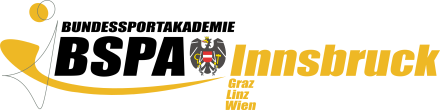 Österr. TrainerInnen-AusbildungÖsterr. TrainerInnen-AusbildungÖsterr. TrainerInnen-AusbildungÖsterr. TrainerInnen-AusbildungÖsterr. TrainerInnen-AusbildungÖsterr. TrainerInnen-AusbildungÖsterr. TrainerInnen-AusbildungÖsterr. TrainerInnen-AusbildungAbteilungsvorstand:Mag. Wolfgang LeitenstorferSekretariat:Patricia HöppergerSekretariat:Patricia HöppergerTelefon+43 512 507 45400Fax:+43 512 507 45499Fax:+43 512 507 45499E-Mail: patricia.hoepperger@bspa.atE-Mail: patricia.hoepperger@bspa.atANMELDUNG Trainer/innen-Grundkurs (LVID 1363) ANMELDUNG Trainer/innen-Grundkurs (LVID 1363) ANMELDUNG Trainer/innen-Grundkurs (LVID 1363) ANMELDUNG Trainer/innen-Grundkurs (LVID 1363) ANMELDUNG Trainer/innen-Grundkurs (LVID 1363) ANMELDUNG Trainer/innen-Grundkurs (LVID 1363) ANMELDUNG Trainer/innen-Grundkurs (LVID 1363) ANMELDUNG Trainer/innen-Grundkurs (LVID 1363) Vorname:Zuname: (Akadem. Grad)Zuname: (Akadem. Grad)Zuname: (Akadem. Grad)Zuname: (Akadem. Grad)Soz. Vers. Nr. und Geb.Datum:Soz. Vers. Nr. und Geb.Datum:Strasse: PLZ:Ort:Ort:Ort:Telefon/Handy:Telefon/Handy:Telefon/Handy:E-mail:E-mail:E-mail:E-mail:Verband:Verband:Verband:Beruf:Beruf:Beruf:Ausbildung Instruktorin/Instruktorabgeschlossen: (Jahr)Ausbildung Instruktorin/Instruktorabgeschlossen: (Jahr)Ausbildung Instruktorin/Instruktorabgeschlossen: (Jahr)                                  (Zeugniskopie beilegen)                                  (Zeugniskopie beilegen)                                  (Zeugniskopie beilegen)                                  (Zeugniskopie beilegen)                                  (Zeugniskopie beilegen)                                  (Zeugniskopie beilegen)                                  (Zeugniskopie beilegen)Sportart (in der das 3. Semester angestrebt wird):*Sportart (in der das 3. Semester angestrebt wird):*Sportart (in der das 3. Semester angestrebt wird):**Eignungsprüfung für das   3. Semester abgelegt:(wenn dafür notwendig)*Eignungsprüfung für das   3. Semester abgelegt:(wenn dafür notwendig)*Eignungsprüfung für das   3. Semester abgelegt:(wenn dafür notwendig)      Jahr	      wo		      Jahr	      wo		      Jahr	      wo		      Jahr	      wo		      Jahr	      wo		      Jahr	      wo		      Jahr	      wo		Ich erkläre mich einverstanden, dass mein Kursergebnis an den zuständigen Sportfachverband und der BSO weitergegeben wird.Änderungen der oben angeführten Daten während des Kurses sind bitte schriftlich umgehend im zuständigen Sekretariat der Bundessportakademie Innsbruck bekannt zu geben.Die Anmeldung kann nur berücksichtigt werden, wenn alle Aufnahmebedingungen erfüllt sind!Ich erkläre mich einverstanden, dass mein Kursergebnis an den zuständigen Sportfachverband und der BSO weitergegeben wird.Änderungen der oben angeführten Daten während des Kurses sind bitte schriftlich umgehend im zuständigen Sekretariat der Bundessportakademie Innsbruck bekannt zu geben.Die Anmeldung kann nur berücksichtigt werden, wenn alle Aufnahmebedingungen erfüllt sind!Ich erkläre mich einverstanden, dass mein Kursergebnis an den zuständigen Sportfachverband und der BSO weitergegeben wird.Änderungen der oben angeführten Daten während des Kurses sind bitte schriftlich umgehend im zuständigen Sekretariat der Bundessportakademie Innsbruck bekannt zu geben.Die Anmeldung kann nur berücksichtigt werden, wenn alle Aufnahmebedingungen erfüllt sind!Ich erkläre mich einverstanden, dass mein Kursergebnis an den zuständigen Sportfachverband und der BSO weitergegeben wird.Änderungen der oben angeführten Daten während des Kurses sind bitte schriftlich umgehend im zuständigen Sekretariat der Bundessportakademie Innsbruck bekannt zu geben.Die Anmeldung kann nur berücksichtigt werden, wenn alle Aufnahmebedingungen erfüllt sind!Ich erkläre mich einverstanden, dass mein Kursergebnis an den zuständigen Sportfachverband und der BSO weitergegeben wird.Änderungen der oben angeführten Daten während des Kurses sind bitte schriftlich umgehend im zuständigen Sekretariat der Bundessportakademie Innsbruck bekannt zu geben.Die Anmeldung kann nur berücksichtigt werden, wenn alle Aufnahmebedingungen erfüllt sind!Ich erkläre mich einverstanden, dass mein Kursergebnis an den zuständigen Sportfachverband und der BSO weitergegeben wird.Änderungen der oben angeführten Daten während des Kurses sind bitte schriftlich umgehend im zuständigen Sekretariat der Bundessportakademie Innsbruck bekannt zu geben.Die Anmeldung kann nur berücksichtigt werden, wenn alle Aufnahmebedingungen erfüllt sind!Ich erkläre mich einverstanden, dass mein Kursergebnis an den zuständigen Sportfachverband und der BSO weitergegeben wird.Änderungen der oben angeführten Daten während des Kurses sind bitte schriftlich umgehend im zuständigen Sekretariat der Bundessportakademie Innsbruck bekannt zu geben.Die Anmeldung kann nur berücksichtigt werden, wenn alle Aufnahmebedingungen erfüllt sind!Ich erkläre mich einverstanden, dass mein Kursergebnis an den zuständigen Sportfachverband und der BSO weitergegeben wird.Änderungen der oben angeführten Daten während des Kurses sind bitte schriftlich umgehend im zuständigen Sekretariat der Bundessportakademie Innsbruck bekannt zu geben.Die Anmeldung kann nur berücksichtigt werden, wenn alle Aufnahmebedingungen erfüllt sind!Ich erkläre mich einverstanden, dass mein Kursergebnis an den zuständigen Sportfachverband und der BSO weitergegeben wird.Änderungen der oben angeführten Daten während des Kurses sind bitte schriftlich umgehend im zuständigen Sekretariat der Bundessportakademie Innsbruck bekannt zu geben.Die Anmeldung kann nur berücksichtigt werden, wenn alle Aufnahmebedingungen erfüllt sind!Ich erkläre mich einverstanden, dass mein Kursergebnis an den zuständigen Sportfachverband und der BSO weitergegeben wird.Änderungen der oben angeführten Daten während des Kurses sind bitte schriftlich umgehend im zuständigen Sekretariat der Bundessportakademie Innsbruck bekannt zu geben.Die Anmeldung kann nur berücksichtigt werden, wenn alle Aufnahmebedingungen erfüllt sind!DatumDatumDatumUnterschriftUnterschriftUnterschriftHerr/Frau (Titel):Gebdat:Strasse:Nr.:PLZ:Ort:DatumUnterschrift